БАШКОРТОСТАН РЕСПУБЛИКАҺЫ  				РЕСПУБЛИКА БАШКОРТОСТАН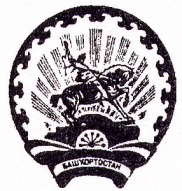 БӘЛӘБӘЙ  РАЙОНЫ МУНИЦИПАЛЬ 			      	С  О    В  Е   ТРАЙОНЫНЫҢ   ПРИЮТ      КАСАБА				ГОРОДСКОГО ПОСЕЛЕНИЯСОВЕТЫ   КАЛА  БИЛӘМӘҺЕ				ПРИЮТОВСКИЙ ПОССОВЕТ      	С О В Е Т Ы						МУНИЦИПАЛЬНОГО РАЙОНА								БЕЛЕБЕЕВСКИЙ РАЙОН452017, Приютово э.к., Свердлов урамы, 6			452017, р.п.Приютово, ул. Свердлова,6,              тел.,факс 7-14-95                                                                                     тел.,факс 7-14-95  КАРАР							             РЕШЕНИЕ« 23 » апрель  2015 й.	                   № 758                     «23 » апреля 2015г. О внесении изменений в решение Совета городского поселения Приютовский поссовет муниципального района Белебеевский район Республики Башкортостан  от  25 декабря 2014 года № 699 (в редакции решений от 09.02.2015г. №726, от 25.02.2015г. № 735)  «О  бюджете городского поселения Приютовский поссовет муниципального района Белебеевский район Республики Башкортостан на 2015 год и на плановый период 2016 и 2017 годов»Совет городского поселения Приютовский поссовет муниципального района Белебеевский район Республики Башкортостан двадцать шестого созыва решил:1. Внести в решение Совета городского поселения Приютовский поссовет муниципального района Белебеевский район  Республики Башкортостан от   25 декабря  2014 года № 699 (в редакции решений от 09.02.2015г. №726, от 25.02.2015г. № 735)  «О бюджете городского поселения Приютовский поссовет муниципального района Белебеевский район  Республики Башкортостан на 2015 год и на плановый период 2016 и 2017 годов» следующие изменения:1.1. п.1 изложить в следующей редакции:«прогнозируемый общий объем доходов бюджета городского поселения Приютовский поссовет  в  сумме  40418,9 тыс. рублей»;«общий объем расходов бюджета городского поселения Приютовский поссовет  в  сумме  42297,75 тыс. рублей»;прогнозируемый дефицит бюджета городского поселения Приютовский поссовет в сумме 1878,85 тыс. рублей.Утвердить источники финансирования дефицита бюджета городского поселения Приютовский поссовет муниципального района Белебеевский район Республики Башкортостан согласно приложению № 2 к настоящему решению:    1.2.В приложении № 3:      а) строки:  	(тыс. руб.)      б) изложить в следующей редакции:	(тыс. руб.)    1.3.В приложении № 7:      а) строки:  	                                                                                                                                                                                                                                                                                          (тыс. руб.)      б) изложить в следующей редакции: 1.3.В приложении № 9:       а) строки:		                                                                                            (тыс. рублей)                                                                                                             б) изложить в следующей редакции:Утвердить изменения, вносимые в  течение 2015 года   в      сводную роспись      бюджета городского поселения Приютовский    поссовет      муниципального района Белебеевский район Республики Башкортостан.Данное    решение   обнародовать     в   здании    администрации    по    адресу:        Республика Башкортостан, Белебеевский район, р.п. Приютово, ул. Свердлова д.6 на информационном стенде и разместить на официальном сайте городского поселения Приютовский поссовет  муниципального района  Белебеевский район, Республика Башкортостан www. priutovogp.ruКонтроль за выполнением настоящего решения возложить на постоянную       Комиссию Совета по бюджету,     налогам,    вопросам              собственности      (Хузиахметов Д.Г.).      Председатель Совета                                                                    О.В.Хальзов         Приложение 2Приложение 2Приложение 2Приложение 2к решению Совета городского поселения Приютовский поссовет  к решению Совета городского поселения Приютовский поссовет  к решению Совета городского поселения Приютовский поссовет  к решению Совета городского поселения Приютовский поссовет  муниципального района Белебеевский район Республики Башкортостанмуниципального района Белебеевский район Республики Башкортостанмуниципального района Белебеевский район Республики Башкортостанмуниципального района Белебеевский район Республики Башкортостан                                                                                         от «23 » апреля  2015 г. № 758                                                                                            от «23 » апреля  2015 г. № 758                                                                                            от «23 » апреля  2015 г. № 758                                                                                            от «23 » апреля  2015 г. № 758   «О бюджете городского поселения Приютовский поссовет«О бюджете городского поселения Приютовский поссовет«О бюджете городского поселения Приютовский поссовет«О бюджете городского поселения Приютовский поссоветмуниципального района Белебеевский район Республики Башкортостанмуниципального района Белебеевский район Республики Башкортостанмуниципального района Белебеевский район Республики Башкортостанмуниципального района Белебеевский район Республики Башкортостанна 2015 год и плановый период 2016 и 2017 годов»на 2015 год и плановый период 2016 и 2017 годов»на 2015 год и плановый период 2016 и 2017 годов»на 2015 год и плановый период 2016 и 2017 годов»Источники  финансирования  дефицита бюджета городского поселения Приютовский поссовет муниципального района Белебеевский район Республики Башкортостан на 2015 годИсточники  финансирования  дефицита бюджета городского поселения Приютовский поссовет муниципального района Белебеевский район Республики Башкортостан на 2015 годИсточники  финансирования  дефицита бюджета городского поселения Приютовский поссовет муниципального района Белебеевский район Республики Башкортостан на 2015 годИсточники  финансирования  дефицита бюджета городского поселения Приютовский поссовет муниципального района Белебеевский район Республики Башкортостан на 2015 год(тыс. рублей)Код бюджетной классификации Российской ФедерацииНаименование кода бюджетной  классификацииНаименование кода бюджетной  классификациисуммасумма01 05 02 01 05 0000 002Источники  внутреннего финансирования дефицитов  бюджетовИсточники  внутреннего финансирования дефицитов  бюджетов1878,851878,8501 05 02 01 05 0000 002Изменение остатков  средств на счетах по учету средств бюджетаИзменение остатков  средств на счетах по учету средств бюджета1878,851878,85Итого источников финансирования дефицита бюджета1878,851878,85Код бюджетной классификации Российской ФедерацииНаименование кода вида доходов(группы, подгруппы, статьи, подстатьи,элемента).Сумма123Всего39518,91000000000 0000 000НАЛОГОВЫЕ И НЕНАЛОГОВЫЕ ДОХОДЫ31683,21 03 00000 00 0000 000   Доходы от уплаты акцизов 482,81 03 02230 01 0000 110Доходы от уплаты акцизов на дизельное топливо 181,51 03 02250 01 0000 110Доходы от уплаты акцизов на автомобильный бензин296,2Код бюджетной классификации Российской ФедерацииНаименование кода вида доходов(группы, подгруппы, статьи, подстатьи,элемента).Сумма123Всего40418,91000000000 0000 000НАЛОГОВЫЕ И НЕНАЛОГОВЫЕ ДОХОДЫ32583,21 03 00000 00 0000 000   Доходы от уплаты акцизов1382,81 03 02230 01 0000 110Доходы от уплаты акцизов на дизельное топливо 481,51 03 02250 01 0000 110Доходы от уплаты акцизов на автомобильный бензин896,2НаименованиеРзПрЦсрВрСуммаВсего41254,05НАЦИОНАЛЬНАЯ ЭКОНОМИКА04007100,0Малое предпринимательство04122200333200100,0ЖИЛИЩНО-КОММУНАЛЬНОЕ ХОЗЯЙСТВО05006605,8Мероприятия в области коммунального хозяйства0502240035620025,0КУЛЬТУРА, КИНЕМАТОГРАФИЯ080010329,19Предоставление субсидий бюджетным, автономным учреждениям и иным некоммерческим организациям080118044096008670,79ФИЗИЧЕСКАЯ КУЛЬТУРА И СПОРТ11004989,4Предоставление субсидий бюджетным, автономным учреждениям и иным некоммерческим организациям110128048296004989,4НаименованиеРзПрЦсрВрСуммаВсего42297,75НАЦИОНАЛЬНАЯ ЭКОНОМИКА04007121,8Малое предпринимательство04122200333200121,8ЖИЛИЩНО-КОММУНАЛЬНОЕ ХОЗЯЙСТВО05007505,8Мероприятия в области коммунального хозяйства05022400356200925,0КУЛЬТУРА,КИНЕМАТОГРАФИЯ080010434,29Предоставление субсидий бюджетным, автономным учреждениям и иным некоммерческим организациям080118044096008775,89ФИЗИЧЕСКАЯ КУЛЬТУРА И СПОРТ11005006,2Предоставление субсидий бюджетным, автономным учреждениям и иным некоммерческим организациям110128048296005006,2НаименованиеРзПрЦсрВрСуммаВсего41254,05НАЦИОНАЛЬНАЯ ЭКОНОМИКА7917100,0Малое предпринимательство7912200333200100,0ЖИЛИЩНО-КОММУНАЛЬНОЕ ХОЗЯЙСТВО7916605,8Мероприятия в области коммунального хозяйства791240035620025,0КУЛЬТУРА,КИНЕМАТОГРАФИЯ79110329,19Предоставление субсидий бюджетным, автономным учреждениям и иным некоммерческим организациям79118044096008670,79ФИЗИЧЕСКАЯ КУЛЬТУРА И СПОРТ7914989,4Предоставление субсидий бюджетным, автономным учреждениям и иным некоммерческим организациям79128048296004989,4НаименованиеРзПрЦсрВрСуммаВсего42297,75НАЦИОНАЛЬНАЯ ЭКОНОМИКА7917121,8Малое предпринимательство7912200333200121,8ЖИЛИЩНО-КОММУНАЛЬНОЕ ХОЗЯЙСТВО7917505,8Мероприятия в области коммунального хозяйства7912400356200925,0КУЛЬТУРА,КИНЕМАТОГРАФИЯ79110434,29Предоставление субсидий бюджетным, автономным учреждениям и иным некоммерческим организациям79118044096008775,89ФИЗИЧЕСКАЯ КУЛЬТУРА И СПОРТ7915006,2Предоставление субсидий бюджетным, автономным учреждениям и иным некоммерческим организациям79128048296005006,2